Pomenuj zeleninu .Nájdi  a zakrúžkuj hrach.Obrázky vymaľuj.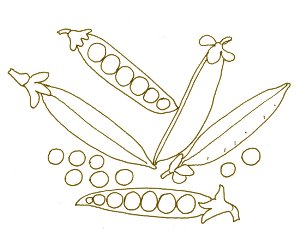 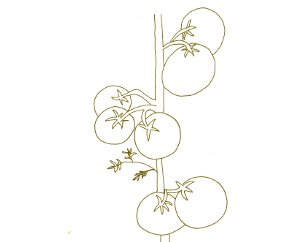 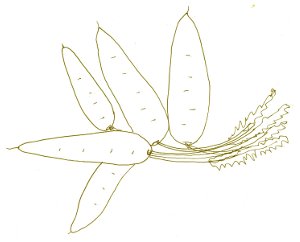 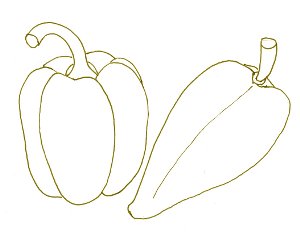 